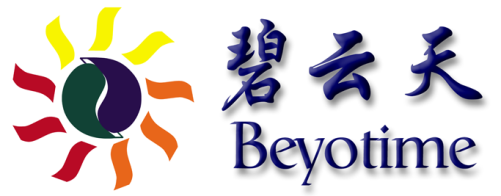 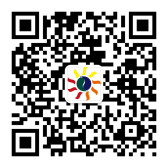 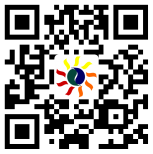 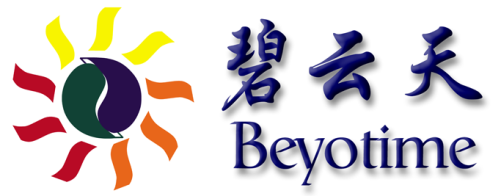 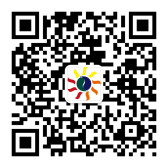 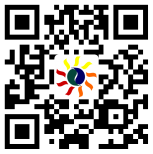 上海碧云天生物技术有限公司化合物定制合成服务询价表Customer Compound Synthesis Quotation说明:客户信息此信息为必填项，请您详细填写:化合物信息其他要求注意事项依据您所提供的信息，我们的技术服务人员会及时的给出合理的报价。想了解更加详细的信息，请联系我们的技术服务人员，service@beyotime.com。请您详细填写以下信息并将填写完整的表格以附件形式发送到: service@beyotime.com我们的技术人员会根据您提供的详细信息进行详细的评估，并第一时间将评估结果发至您的邮箱。 感谢您对碧云天的信任与支持！您的姓名:您的电话:您的Email:邮编:您的单位名称:您所在的课题组:发票抬头:纳税人识别号:联系地址:收货地址:同上   地址有变请寄往:同上   地址有变请寄往:同上   地址有变请寄往:名称:CAS号（若有）:结构图:需求量:纯度要求:相关文献:如有，请发送至service@beyotime.com 备注: 